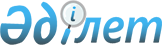 Об утверждении инструкции по назначению и осуществлению социальной выплаты отдельным категориям граждан
					
			Утративший силу
			
			
		
					Постановление Уланского районного акимата Восточно-Казахстанской области от 09 ноября 2011 года N 695. Зарегистрировано Управлением юстиции Уланского района Департамента юстиции Восточно-Казахстанской области 29 ноября 2011 года за N 5-17-155. Утратило силу - постановлением Уланского районного акимата от 15 февраля 2012 года N 12

      Сноска. Утратило силу - постановлением Уланского районного акимата от 15.02.2012 N 12.      Примечание РЦПИ.

      В тексте сохранена авторская орфография и пунктуация.      В соответствии с подпунктом 4) пункта 1 статьи 56 Бюджетного Кодекса Республики Казахстан от 4 декабря 2008 года, подпунктом 14) пункта 1 статьи 31 Закона Республики Казахстан от 23 января 2001 года № 148 «О местном государственном управлении и самоуправлении в Республике Казахстан», статьей 16 Закона Республики Казахстан от 13 апреля 2005 года № 39 «О социальной защите инвалидов в Республике Казахстан», статьей 20 Закона Республики Казахстан от 28 апреля 1995 года № 2247 «О льготах и социальной защите участников, инвалидов Великой Отечественной войны и лиц, приравненных к ним», в целях социальной защиты граждан Уланский районный акимат ПОСТАНОВЛЯЕТ:



      1. Утвердить прилагаемую инструкцию по назначению и осуществлению социальной выплаты отдельным категориям граждан согласно приложению.



      2. Признать утратившим силу постановление Уланского районного акимата от 18 сентября 2009 года № 268 «Об утверждении правил по распределению и выплате единовременной материальной помощи остронуждающимся и малоимущим гражданам района» (зарегистрировано в Реестре государственной регистрации нормативных правовых актов за № 5-17-110 от 25 сентября 2009 года, опубликованное в районной газете «Уланские зори» от 9 октября 2009 года № 46).

      3. Контроль за исполнением настоящего постановления возложить на заместителя акима Уланского района Мусина Д.



      4. Постановление вводится в действие по истечении десяти календарных дней после дня его первого официального опубликования.      Аким Уланского района                      Ж. Муратов

Утверждено

постановлением Уланского

районного акимата

от 9 ноября 2011 года № 695 Инструкция

по назначению и осуществлению социальной выплаты

отдельным категориям граждан      Инструкция разработана в соответствии с Бюджетным Кодексом Республики Казахстан от 4 декабря 2008 года, Законом Республики Казахстан от 23 января 2001 года № 148 «О местном государственном управлении и самоуправлении в Республике Казахстан», Законом Республики Казахстан от 13 апреля 2005 года № 39 «О социальной защите инвалидов в Республике Казахстан», Законом Республики Казахстан от 28 апреля 1995 года № 2247 «О льготах и социальной защите участников, инвалидов Великой Отечественной войны и лиц, приравненных к ним». 

1. Общие условия      1. Социальные выплаты отдельным категориям граждан (далее - социальная выплата) оказываются в форме денежных выплат. Размеры и виды оказания социальных выплат устанавливаются настоящей инструкцией.

      2. Социальная выплата предоставляется гражданам Республики Казахстан, оралманам, иностранцам и лицам без гражданства, постоянно проживающим в Уланском районе.

      3. Социальная выплата финансируется из бюджета Уланского района. 

2. Право на получение единовременной социальной выплаты

      4. Право на единовременную социальную выплату имеют следующие категории граждан:

      малообеспеченные семьи, безработные, состоящие на учете в центре занятости, пенсионеры, достигшие семидесяти и более лет, доход которых не превышает величины прожиточного минимума для исчисления размеров базовых социальных выплат, установленных на текущий год в соответствии с Законом Республики Казахстан от 29 ноября 2010 года № 357-IV «О республиканском бюджете на 2011-2013 годы»;

      инвалиды 1, 2 групп, независимо от их дохода;

      лица, семьи онкологических, туберкулезных больных, нуждающиеся в социальной помощи для лечения, проведения операций, проезда на госпитализацию по территории Республики Казахстан, независимо от их дохода;

      граждане, больные сахарным диабетом, независимо от их дохода;

      семьи, воспитывающие детей-инвалидов с рождения до 18 лет, независимо от их дохода;

      дети-сироты, дети, оставшиеся без попечения родителей, не достигшие 18 лет, независимо от их дохода;

      лица, попавшие в трудную жизненную ситуацию, обусловленную такими причинами, как чрезвычайные ситуации природного и техногенного характера, независимо от их дохода.



      5. Право на единовременную денежную выплату к праздничным и знаменательным датам, независимо от их дохода, имеют следующие категории граждан:

      участники и инвалиды войны в Афганистане;

      многодетные семьи, многодетные матери;

      лица, принимавшие участие в ликвидации последствий катастрофы на Чернобыльской атомной электростанции;

      дети-инвалиды;

      пенсионеры, достигшие семидесяти и более лет;

      ветераны войны, узники фашизма, не вступившие в повторный брак вдовы погибших (умерших, пропавших без вести) участников Великой Отечественной войны. 

3. Размеры единовременной социальной выплаты отдельным

категориям граждан      6. Единовременные социальные выплаты отдельным категориям граждан, перечисленных в п. 4, 5 настоящей Инструкции, осуществляются в следующих размерах:

      малообеспеченным семьям, безработным, состоящим на учете в центре занятости, пенсионерам, достигшим семидесяти и более лет, доход которых не превышает величины прожиточного минимума для исчисления размеров базовых социальных выплат, установленных на текущий год в соответствии с Законом Республики Казахстан от 29 ноября 2010 года № 357-IV «О республиканском бюджете на 2011-2013 годы» - 10 месячных расчетных показателей;

      инвалидам 1, 2 групп - 10 месячных расчетных показателей;

      лицам, семьям онкологических, туберкулезных больных, нуждающихся в социальной помощи для лечения, проведения операций, проезда на госпитализацию по территории Республики Казахстан, независимо от их дохода – 10 месячных расчетных показателей;

      гражданам, больным сахарным диабетом, независимо от их дохода - 10 месячных расчетных показателей;

      семьям, воспитывающим детей-инвалидов с рождения до 18 лет, независимо от их дохода - 10 месячных расчетных показателей;

      детям-сиротам, детям, оставшимся без попечения родителей до 18 лет, независимо от их дохода - 10 месячных расчетных показателей;

      лицам, попавшим в трудную жизненную ситуацию, обусловленную такими причинами, как чрезвычайные ситуации природного и техногенного характера, независимо от их дохода - 15 месячных расчетных показателей;

      15 февраля (День вывода ограниченного контингента советских войск из Афганистана) – участникам и инвалидам войны в Афганистане по личному письменному заявлению - 5000 (пять тысяч) тенге;

      8 марта (Международный женский день) – многодетным семьям, многодетным матерям по личному письменному заявлению - 5000 (пять тысяч) тенге;

      26 апреля (День памяти жертв аварии на Чернобыльской атомной электростанции) – лицам, принимавшим участие в ликвидации последствий катастрофы на Чернобыльской атомной электростанции, по личному письменному заявлению - 5000 (пять тысяч) тенге;

      1 июня (День защиты детей) – детям-инвалидам по письменному заявлению родителей или лиц их заменяющих - 5000 (пять тысяч) тенге;

      1 октября (День пожилых) – пенсионерам, достигшим семидесяти и более лет, по личному письменному заявлению - 5000 (пять тысяч) тенге;

      9 мая (День Победы) единовременные денежные выплаты предоставляются получателям специального государственного пособия по категориям:

      ветераны войны, узники фашизма, не вступившие в повторный брак вдовы погибших (умерших, пропавших без вести) участников Великой Отечественной войны – по 10000 (десять тысяч) тенге. 

4. Назначение единовременной социальной выплаты

отдельным категориям граждан      7. Социальная выплата предоставляется в виде материальной помощи один раз в год одному члену семьи (гражданину) по личному письменному заявлению, по письменному заявлению родителей или лиц их заменяющих.

      8. Размер разовой социальной выплаты определяется в соответствии с пунктом 6 настоящей Инструкции.

      9. Для получения единовременной социальной выплаты лицо (либо представитель семьи) обращается в государственное учреждение «Отдел занятости и социальных программ Уланского района» с заявлением и копиями следующих документов (с оригиналами для сверки):

      копия удостоверения личности заявителя;

      копия документа, подтверждающего место жительства заявителя;

      акт обследования жилищно-бытовых условий (составленный членами участковой комиссии по месту жительства);

      социальная карта семьи (составленная участковой комиссией по месту жительства).

      10. Заявление рассматривается в течение тридцати календарных дней со дня поступления.

      О принятом решении заявители извещаются в письменном виде до истечения срока рассмотрения.

      11. Основаниями для отказа в предоставлении единовременной социальной выплаты является следующее:

      1) заявитель не зарегистрирован на территории Уланского района;

      2) заявитель не относится к категориям граждан, перечисленных в пунктах 4, 5 настоящей Инструкции.
					© 2012. РГП на ПХВ «Институт законодательства и правовой информации Республики Казахстан» Министерства юстиции Республики Казахстан
				